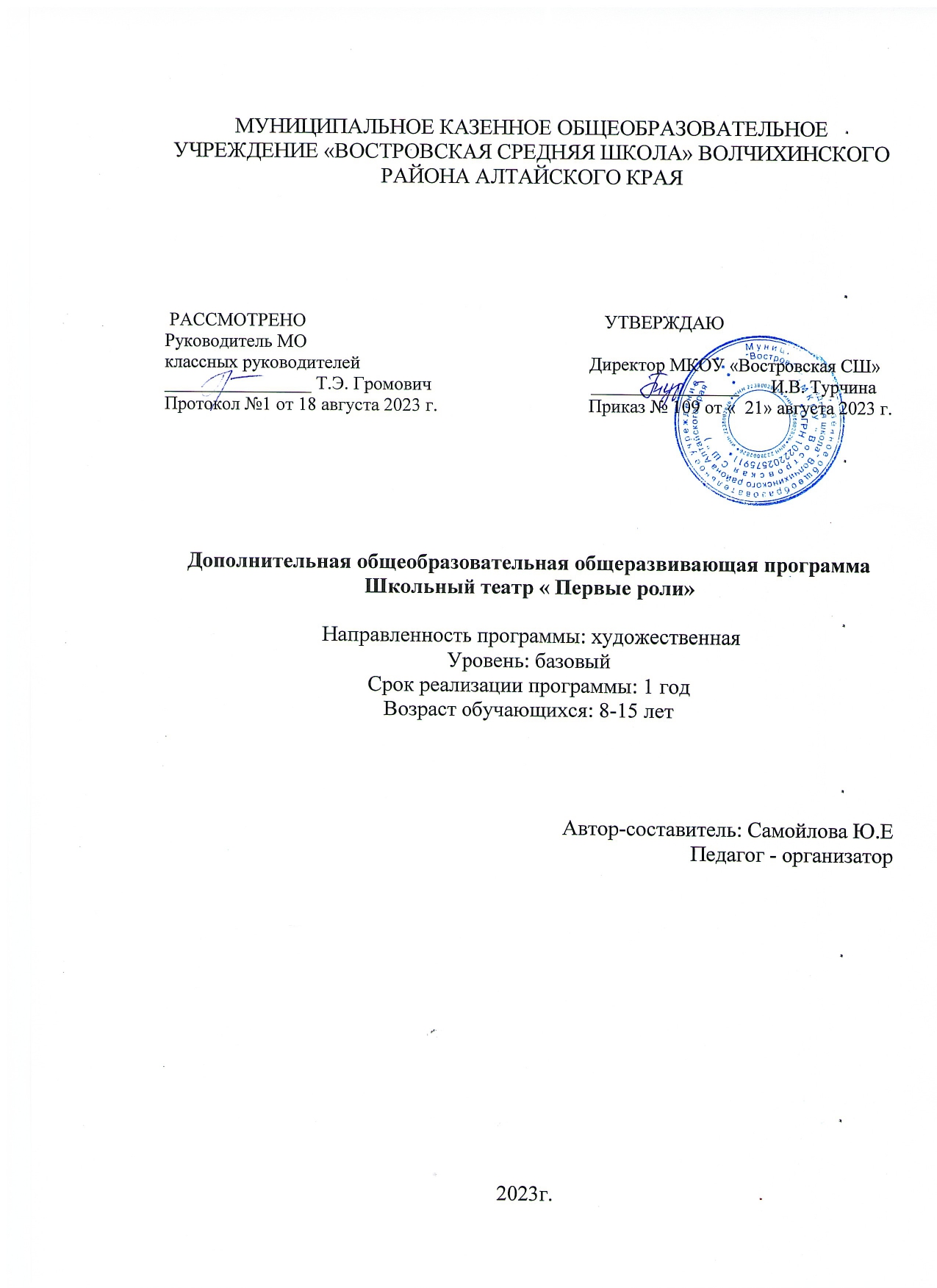 СодержаниеПояснительная записка (характеристика программы)………………………     3Нормативно правовая база…………………………………………………….     4Актуальность, новизна, цели и задачи программы…………………………   5-6Реализация программы………………………………………………………   6-10Содержание программы………………………………………………………10-11Календарно тематическое планирование……………………………………12-15Материально техническое обеспечение………………………………………...16Литература………………………………………………………………………   17ПОЯСНИТЕЛЬНАЯ ЗАПИСКАПрограмма  школьного театра «Первые роли» (далее — театр) реализует общекультурное художественное направление в соответствии с Федеральным государственным образовательным стандартом образования.Театр - это волшебный мир искусства, где нужны самые разные способности. И поэтому, можно не только развивать эти способности, но и с детского возраста прививать любовь к театральному искусству.Театр как искусство научит видеть прекрасное в жизни и в людях, зародит стремление самому нести в жизнь благое и доброе. Реализация программы с помощью выразительных средств театрального искусства таких как, интонация, мимика, жест, пластика, походка не только знакомит с содержанием определенных литературных произведений, но и учит детей воссоздавать конкретные образы, глубоко чувствовать события, взаимоотношения между героями этого произведения. Театральная игра способствует развитию детской фантазии, воображения, памяти, всех видов детского творчества   (художественно-речевого, музыкально-игрового, танцевального, сценического) в жизни школьника. Одновременно способствует сплочению коллектива класса, расширению культурного диапазона учеников и учителей, повышению культуры поведенияОсобенности театрального искусства — массовость, зрелищность, синтетичность — предполагают ряд богатых возможностей, как в развивающе-эстетическом воспитании детей, так и в организации их досуга. Театр - симбиоз многих искусств, вступающих во взаимодействие друг с другом. Поэтому занятия в театральном коллективе сочетаются с занятиями танцем, музыкой, изобразительным искусством и прикладными ремеслами.Данная программа учитывает эти особенности общения с театром и рассматривает их как возможность воспитывать зрительскую и исполнительскую культуру.Театральное искусство своей многомерностью, своей многоликостью и синтетической природой способно помочь ребёнку раздвинуть рамки постижения мира. Увлечь его добром, желанием делиться своими мыслями, умением слышать других, развиваться, творя и играя. Ведь именно игра есть непременный атрибут театрального искусства, и вместе с тем при наличии игры дети и педагоги взаимодействуют, получая максимально положительный результат.На занятиях школьники знакомятся с видами и жанрами театрального искусства, с процессом подготовки спектакля, со спецификой актёрского мастерства.Программа ориентирована на развитие личности ребенка, на требования к его личностным и метапредметным результатам, направлена на гуманизацию воспитательно— образовательной работы с детьми, основана на психологических особенностях развития младших школьников.Нормативные правовые основы разработки ДООП:Федеральный закон от 29.12.2012 № 273-ФЗ «Об образовании в РФ».Концепция развития дополнительного образования детей (Распоряжение Правительства РФ от 04.09.2014 г. № 1726-р).Постановление Главного государственного санитарного врача РФ от 04.07.2014 № 41 «Об утверждении СанПиН 2.4.4.3172-14 «Санитарно-эпидемиологические требования к устройству».Письмо Минобрнауки России от 18.11.2015 № 09-3242 «О направлении информации» (вместе с «Методическими рекомендациями по проектированию дополнительных общеразвивающих программ (включая разноуровневые программы)».Приказ Главного управления образования и молодежной политики Алтайского края   от 19.03.2015 № 535 «Об утверждении  методических рекомендаций по разработке дополнительных общеобразовательных (общеразвивающих) программ».Приказ Министерства просвещения Российской Федерации от 09.11.2018 № 196 "Об утверждении Порядка организации и осуществления образовательной деятельности по дополнительным общеобразовательным программам" (Зарегистрирован 29.11.2018 № 52831)Распоряжение  Правительства Алтайского края об утверждении Концепции персонифицированного дополнительного образования детей в Алтайском крае от 1 августа 2019 года N 287-р;Приказ Министерства образования и науки Алтайского края от 30.08.2019 № 1283 «Об утверждении методических рекомендаций «Правила персонифицированного дополнительного образования детей» в Алтайском краеУстав муниципального казенного общеобразовательного учреждения «Востровская СШ»АктуальностьВ основе программы лежит идея использования потенциала театральной педагогики, позволяющей развивать личность ребёнка, оптимизировать процесс развития речи, голоса, чувства ритма, пластики движений.Новизна образовательной программы состоит в том, что учебно-воспитательный процесс осуществляется через различные направления работы: воспитание основ зрительской культуры, развитие навыков исполнительской деятельности, накопление знаний о театре, которые переплетаются, дополняются друг в друге, взаимно отражаются, что способствует формированию нравственных качеств у воспитанников объединения.Программа способствует подъему духовно-нравственной культуры и отвечает запросам различных социальных групп нашего общества, обеспечивает совершенствование процесса развития и воспитания детей. Выбор профессии не является конечным результатом программы, но даёт возможность обучить детей профессиональным навыкам, предоставляет условия для проведения педагогом профориентационной работы.Полученные знания позволят воспитанникам преодолеть психологическую инертность, позволят развить их творческую активность, способность сравнивать, анализировать, планировать, ставить внутренние цели, стремиться к ним.Целью программы является обеспечение эстетического, интеллектуального, нравственного развития воспитанников Воспитание творческой индивидуальности ребёнка, развитие интереса и отзывчивости к искусству театра и актерской деятельности.Задачи, решаемые в рамках данной программы:знакомство детей с различными видами театра (кукольный, драматический, оперный, театр балета, музыкальной комедии).поэтапное освоение детьми различных видов творчества.совершенствование артистических навыков детей в плане переживания и воплощения образа, моделирование навыков социального поведения в заданных условиях.развитие речевой культуры;развитие эстетического вкуса-воспитание творческой активности ребёнка, ценящей в себе и других такие качества, как доброжелательность, трудолюбие, уважение к творчеству других.Место курса в учебном плане:Программа рассчитана для обучающихся 1-9 классов, на 1 год обучения.На реализацию программы «Театр улыбок» отводится 34 ч в год (1 час в неделю) Занятия проводятся по 45минут в соответствии с нормами СанПина.70% содержания планирования направлено на активную двигательную деятельность обучающихся. Это: репетиции, показ спектаклей, подготовка костюмов, посещение театров. Остальное время распределено на проведение тематических бесед, просмотр электронных презентаций и сказок, заучивание текстов, репетиции. Для успешной реализации программы будут использованы Интерет-ресурсы, посещение спектаклей.Программа строится на следующих концептуальных принципах:          Принцип успеха. Каждый ребенок должен чувствовать успех в какой-либо сфере деятельности. Это ведет к формированию позитивной «Я-концепции» и признанию себя как уникальной составляющей окружающего мира.Принцип динамики. Предоставить ребёнку возможность активного поиска и освоения объектов интереса, собственного места в творческой деятельности, заниматься тем, что нравиться.Принцип демократии. Добровольная ориентация на получение знаний конкретно выбранной деятельности; обсуждение выбора совместной деятельности в коллективе на предстоящий учебный год.Принцип доступности. Обучение и воспитание строится с учетом возрастных и индивидуальных возможностей подростков, без интеллектуальных, физических и моральных перегрузок.Принцип наглядности. В учебной деятельности используются разнообразные иллюстрации, видеокассеты, аудиокассеты, грамзаписи.  Принцип систематичности и последовательности. Систематичность и последовательность осуществляется как в проведении занятий, так в самостоятельной работе воспитанников. Этот принцип позволяет за меньшее время добиться больших результатов.4. Особенности реализации программыПрограмма включает следующие разделы:l. Театральная играКультура и техника речиРитмопластикаОсновы театральной культурыРабота над спектаклем, показ спектакляЗанятия школьного театра состоят из теоретической и практической частей. Теоретическая часть включает краткие сведения о развитии театрального искусства, цикл познавательных бесед о жизни и творчестве великих мастеров театра, беседы о красоте вокруг нас, профессиональной ориентации школьников. Практическая часть работы направлена на получение навыков актерского мастерстваФормы работы:Формы занятий - групповые и индивидуальные занятия для отработки дикции, мезансценыОсновными формами проведения занятий являются:театральные игры,конкурсы,викторины,беседы,экскурсии в театр и музеи,спектаклипраздники.Постановка сценок к конкретным школьным мероприятиям, инсценировка сценариев школьных праздников, театральные постановки сказок, эпизодов из литературных произведений, - все это направлено на приобщение детей к театральному искусству и мастерствуМетоды  работы:Продвигаясь от простого к сложному, ребята смогут постичь увлекательную науку театрального мастерства, приобретут опыт публичного выступления и творческой работы важно, что в театральном кружке дети учатся коллективной работе, работе с партнёром, учатся общаться со зрителем, учатся работе над характерами персонажа, мотивами их действий, творчески преломлять данные текста или сценария на сцене. Дети учатся выразительному чтению текста, работе над репликами, которые должны быть осмысленными и прочувствованными, создают характер персонажа таким, каким они его видят. Дети привносят элементы своих идей, свои представления в сценарий, оформление спектакля.Кроме того, большое значение имеет работа над оформлением спектакля, над декорациями и костюмами, музыкальным оформлением. Эта работа также развивает воображение, творческую активность школьников, позволяет реализовать возможности детей в данных областях деятельности.Важной формой занятий являются экскурсии в театр, где дети напрямую знакомятся с процессом подготовки спектакля: посещение гримерной, костюмерной, просмотр спектакля. Совместные просмотры и обсуждение спектаклей, фильмов, посещение театров, выставок местных художников; устные рассказы по прочитанным книгам, отзывы о просмотренных спектаклях, сочинения.Беседы о театре знакомят ребят в доступной им форме с особенностями реалистического театрального искусства, его видами и жанрами; раскрывает общественно-воспитательную роль театра. Все это направлено на развитие зрительской культуры детей.Освоение программного материала происходит через теоретическую и практическую части, в основном преобладает практическое направление. Занятие включает в себя организационную, теоретическую и практическую части. Организационный этап предполагает подготовку к работе, теоретическая часть очень компактная, отражает необходимую информацию по теме.Алгоритм работы над пьесой.Выбор пьесы, обсуждение её с детьми.Деление пьесы на эпизоды и пересказ их детьми.Поиски музыкально-пластического решения отдельных эпизодов, постановка танцев (если есть необходимость). Создание совместно с детьми эскизов декораций иКОСТЮ MOB.Переход	к	тексту	пьесы:	работа	над	эпизодами.	Уточнение	предлагаемых обстоятельств и мотивов поведения отдельных персонажей.Репетиция отдельных картин в разных составах с деталями декорации и реквизита (можно условна), с музыкальным оформлением.Репетиция всей пьесы целиком.Премьера.Формы контроляДля	полноценной	реализации	данной	программы	используются	разные	виды контроля:текущий — осуществляется посредством наблюдения за деятельностью ребенка в процессе занятий;промежуточный — праздники, соревнования, занятия-зачеты, конкурсы ,итоговый — открытые занятия, спектакли.Формой подведения итогов считать: выступление на школьных праздниках, торжественных и тематических линейках, участие в школьных мероприятиях, родительских собраниях, классных часах, участие в мероприятиях младших классов, инсценирование сказок, сценок из жизни школы и постановка сказок и пьесок для свободного просмотра.Планируемые результаты освоения программы:Учащиеся должны знатьправила поведения зрителя, этикет в театре до, во время и после спектакля;виды и жанры театрального искусства (oпepa, балет, драма; комедия, трагедия; и т.д.);чётко произносить в разных темпах 8-10 скороговорок;наизусть стихотворения русских авторовУчащиеся должны уметьвладеть комплексом артикуляционной гимнастики;действовать в предлагаемых обстоятельствах с импровизированным текстом на заданную тему;произносить скороговорку и стихотворный текст в движении и разных позах;произносить на одном дыхании длинную фразу или четверостишие;произносить одну и ту же фразу или скороговорку с разными интонациями;читать	наизусть	стихотворный	текст,	правильно	произнося	слова	и расставляя логические ударения;строить диалог с партнером на заданную тему;подбирать рифму к данному слову и составлять диалог между сказочными героями.Предполагаемые результаты реализации программыВоспитательные результаты работы по данной программе можно оценить по трём уровнямРезультаты первого уровня (приобретение школьником социальных знаний):овладение способами самопознания, рефлексии; приобретение социальных знаний о ситуации межличностного взаимодействия; развитие актёрских способностей.Результаты второго уровня (формирование ценностного отношения к социальной реальности): получение школьником опыта переживания и позитивного отношения к базовым ценностям общества (человек, семья, Отечество, природа, мир, знания, культура)Результаты третьего уровня (получение школьником опыта самостоятельного общественного действия): школьник может приобрести опыт общения с представителями других социальных групп, других поколений, опыт самоорганизации, организации совместной деятельности с другими детьми и работы в команде; нравственно-этический опыт взаимодействия со сверстниками, старшими и младшими детьми, взрослыми в соответствии с общепринятыми нравственными нормами. В результате реализации программы у обучающихся будут сформированы УУД.Личностные peзyльтaты.У обучающихся будут сформированыпотребность сотрудничества со сверстниками, доброжелательное отношение к сверстникам, бесконфликтное поведение, стремление прислушиваться к мнению одноклассников;целостность взгляда на мир средствами литературных произведений;этические чувства, эстетические потребности, ценности и чувства на основе опыта слушания и заучивания произведений художественной литературы;осознание	значимости	занятий	театральным	искусством	для	личного развития.Метапредметными	результатами	изучения	курса	является	формирование следующих универсальных учебных действий (УУД).Регулятивные УУД:Обучающийся научится:понимать п принимать учебную задачу, сформулированную учителем;планировать свои действия на отдельных этапах работы над пьесой;осуществлять	контроль,	коррекцию	и	оценку	результатов	своей деятельности;анализировать причины успеха/неуспеха, осваивать с помощью учителя позитивные установки типа: «У меня всё получится», «Я ещё многое смогу».Познавательные УУД:Обучающийся научится:пользоваться приёмами анализа и синтеза при чтении и просмотре видеозаписей, проводить сравнение и анализ поведения героя;понимать и применять полученную информацию при выполнении заданий;проявлять индивидуальные творческие способности при сочинении рассказов, сказок, этюдов, подборе простейших рифм, чтении по ролям и инсценировании.Коммуникативные УУД:Обучающийся научится:включаться в диалог, в коллективное обсуждение, проявлять инициативу и активностьработать в группе, учитывать мнения партнёров, отличные от собственных;обращаться за помощью;формулировать свои затруднения;предлагать помощь и сотрудничество;слушать собеседника;договариваться	о	распределении	функций	и	ролей	в	совместной деятельности, приходить к общему решению;формулировать собственное мнение и позицию;осуществлять взаимный контроль;адекватно оценивать собственное поведение и поведение окружающих. Предметные результаты:Обучающиеся научатся:читать, соблюдая орфоэпические и интонационные нормы чтения;выразительному чтению;различать произведения по жанру;развивать речевое дыхание и правильную артикуляцию ;видам театрального искусства, основам актёрского мастерства;сочинять этюды по сказкам;умению	выражать	разнообразные	эмоциональные	состояния	(грусть, радость, злоба, удивление, восхищение)5. Содержание программыУчебно-тематический план на годЗанятия ведутся по программе, включающей несколько разделов. 1 раздел (1 час) Вводное занятие.На первом вводном занятии знакомство с коллективом проходит в игре «Снежный ком» Руководитель знакомит ребят с программой школьного театра, правилами поведения на кружке, с инструкциями по охране труда. В конце занятия - игра «Театр — экспромт» : «Колобок».-Беседа о театре. Значение театра, его отличие от других видов искусств.- Знакомство с театрами (презентация)раздел (6 часов) Театральная игра — исторически сложившееся общественное явление, самостоятельный вид деятельности, свойственный человеку.Задачи учителя. Учить детей ориентироваться в пространстве, равномерно размещаться на площадке, строить диалог с партнером на заданную тему; развивать способность произвольно напрягать и расслаблять отдельные группы мышц, запоминать слова героев спектаклей; развивать зрительное, слуховое внимание, память, наблюдательность, образное мышление, фантазию, воображение, интерес к сценическому искусству; упражнять в четком произношении слов, отрабатывать дикцию; воспитывать нравственно-эстетические качества.раздел (3 часа) Ритмопластика включает в себя комплексные ритмические, музыкальные пластические игры и упражнения, обеспечивающие развитие естественных психомоторных способностей детей, свободы и выразительности   телодвижении; обретение ощущения гармонии своего тела с окружающим миром. Упражнения«Зеркало», «Зонтик», «Пальма».Задачи учителя. Развивать умение произвольно реагировать на команду или музыкальный сигнал, готовность действовать согласованно, включаясь в действие одновременно или последовательно; развивать координацию движений; учить запоминать заданные позы и образно передавать их; развивать способность искренне верить в любую воображаемую ситуацию; учить создавать образы животных с помощью выразительных пластических движений.раздел (6 часов) Культура и техника речи. Игры и упражнения, направленные на развитие дыхания и свободы речевого аппарата.Задачи учителя. Развивать речевое дыхание и правильную артикуляцию, четкую дикцию, разнообразную интонацию, логику речи; связную обратную речь, творческую фантазию; учить сочинять небольшие рассказы и сказки, подбирать простейшие рифмы; произносить скороговорки и стихи; тренировать четкое произношение согласных в конце слова; пользоваться интонациями, выражающими основные   чувства;   пополнять словарный запасраздел (3 часа) Основы театральной культуры. Детей знакомят с элементарными понятиями, профессиональной терминологией театрального искусства (особенности театрального искусства; виды театрального искусства, основы актерского мастерства; культура зрителя).Задачи учителя. Познакомить детей с театральной терминологией; с основными видами театрального искусства; воспитывать культуру поведения в театре.раздел (15 часов) Работа над спектаклем (пьесой, сказкой) базируется на авторских пьесах и включает в себя знакомство с пьесой, сказкой, работу над спектаклем— от этюдов к рождению спектакля. Показ спектакля.Задачи учителя. Учить сочинять этюды по сказках, басням; развивать навыки действий с воображаемыми предметами; учить находить ключевые слова в отдельных фразах и предложениях и выделять их голосом; развивать умение пользоваться интонациями, выражающими разнообразные эмоциональные состояния   (грустно, радостно, сердито, удивительно, восхищенно, жалобно, презрительно, осуждающе, таинственно и т.д.); пополнять словарный запас, обратный строй речи.раздел (1 часа) Заключительное занятиеПодведение итогов обучения, обсуждение и анализ успехов каждого воспитанника Отчёт, показ любимых инсценировок.Календарно-тематическое планирование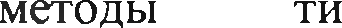 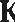 Материально-техническое обеспечение образовательного процессаМузыкальный центр;музыкальная фонотека;костюмы,	декорации, изготавливаются самостоятельно необходимые	для	работы над созданием театральных постановок;элементы костюмов для создания образов;видеокамера для съёмок и анализа выступлений.Электронные презентации «Правила поведения в театре»,«Виды театрального искусства»Сценарии сказок, пьес, детские книги.8. Литература1. Абалкин Н.А. Рассказы о театре. – М.: Молодая гвардия, 1986; 2. Алянский Ю.Л. Азбука театра. – Л.: Детская литература, 1990; 3. Детская энциклопедия. Театр. – М.: Астрель, 2002; 4. Климовский В.Л. Мы идем за кулисы. Книга о театральных цехах. – М.: Детская литература, 1982. Для педагога: 1. Библиотечка в помощь руководителям школьных театров «Я вхожу в мир искусства». – М.: «Искусство», 1996; 2. Бруссер А.М. Сценическая речь. /Методические рекомендации и практические задания для начинающих педагогов театральных вузов. – М.: ВЦХТ, 2008; 3. Бруссер А.М., Оссовская М.П. Глаголим.ру. /Аудиовидео уроки по технике речи. Часть 1. – М.: «Маска», 2007; 4. Вахтангов Е.Б. Записки, письма, статьи. – М.: «Искусство», 1939; 5. Ершов П.М. Технология актерского искусства. – М.: ТОО «Горбунок», 1992;         6. Захава Б.Е. Мастерство актера и режиссера: учебное пособие / Б.Е. Захава; под редакцией П.Е. Любимцева. – 10-е изд., – СПб.: «Планета музыки», 2019; 7. Михайлова А.П. Театр в эстетическом воспитании младших школьников. – М.: «Просвещение», 1975; 8. Программа общеобразовательных учреждений «Театр 1-11 классы». – М.: «Просвещение», 1995; 8. Станиславский К.С. Работа актера над собой. – М.: «Юрайт», 2019; 9. Станиславский К.С. Моя жизнь в искусстве. – М.: «Искусство», 1989; 10. Театр, где играют дети. Учебно-методическое пособие для руководителей детских театральных коллективов. / Под ред. А.Б. Никитиной. – М.: ВЛАДОС, 2001;11. Шихматов Л.М. От студии к театру. – М.: ВТО, 1970. 12. Интернет-ресурсы.N п\пСодержание программыВсего часов1Вводные занятия12Театральная игра63Культура и техника речи64Ритмопластика35.Основы театральной культуры36Работа над спектаклем, показ спектакля147.Заключительное занятие1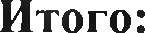 34NурокаТемаОсновное содержание занятияКоличеств о часовФормы иработыВид деятельносВиды контроля1Вводное занятиеЗадачи и особенности занятий в театральном кружке коллективе. Игра «Театрэкспромт» : «Колобок».1беседаРешение организаци онныхвопросов.2Здравству й, театр!Дать детям возможность окунуться в мир фантазии г воображения. Познакомить с понятием «театр»Знакомство с театрами Москвы,	Владимира(презентация)1Фронта льная работаПросмотр презентаци йтекущий3Театральн ая играКак	вести	себя		на	сцене Учить детей ориентироваться в	пространстве,	равномернс размещаться		на			площадке Учимся	строить			диалог	с партнером на заданную тему. Учимся сочинять небольшие рассказы и сказки, подбиратьпростейшие рифмы1Знакомство с правилами поведения на сценепредварительный4-1Репетиция постановк иРабота	над	темпомГ]ЭО М КОСТЬЮ,	МИ МИ КОЙ	Hbоснове	игр:	«Репортаж	с соревнований		по	гребле»«Шайба	в	воротах»«Разбилась любимая мамина чашка»2Индиви дуальна я работаРаспределе ние ролейПоказ сказкиGВ	миреРазучиваем	пословицы1ИндивиПоказпословиц.Инсценировка	пословицдуальнапрезентациИгра-миниатюра	ся работаипословицами «Объяснялки»«Пословиц	якартинках»7ВидыРассказать детЯм В доступной1СловеснПрезентацисоревновангтеатральнформе о видах театральногоыея	«ВидьеогоискусстваформытеатральноискусстваУпражнения	на	развитияработыгодикции	(скороговоркиискусства»чистоговорки). Произнесениіскороговорок по очереди с разным темпом и силой звука с разными интонациями.Чтение сказки   Н.Грибачёва«Заяц Коська и его друзья» Инсценированиепонравившихся диалогов.8Правила поведения в театреПознакомить			детей		с правилами поведения в театре Как	вести	себя		на	сцене Учить детей ориентироватьс в	пространстве,	равномернс размещаться		на		площадке Учимся	строить			диалог	спартнером на заданную тему1играЭлектронна я презентаци я «Правила поведения в театре»Ролевая игра: «Мы г театре»0-11Кукольны й театр.Мини-спектакль	сП dЛ ЬЧИ KOB ЫМИ К КЛ £t МИ3Отработ ка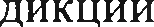 Показ сказки12Театральн ая азбука.Разучивание скороговорок считалок, потешек и иz обыгрывание1Индиви дуальная работасоревнован иетематически й13Театральн ая	игра«С казка, сказка,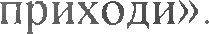 Викторина по сказкам1Фронта льная работаОтгадыван ие заданий викторины14- 1 6Инсценир ование мультсказО К	ПCкниге«Лучшие мультики малышам›Знакомство с текстом, выбо мультсказки, распределенис ролей, диалоги героев3Фронта льная работаРаспределе ние	ролей работа нас дикцией, выразительНОСТЬЮПоказ сказки гостям17Театральн ая играУчимся развивать зрительное слуховое	внимание наблюдательность.Учимся находить ключевых слова в предложении г выделять их голосом.1Группой ая работа, словесн ые методыДети самостояте льно разучивают диалоги	г микрогруппах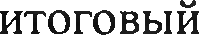 1 8Основы театральн ойкульту Р*Театр	-		искусствс коллективное,	спектакль результат творческого трудамногих	людей	paзличны1Группой ая работа,поисковПодбор музыкальн ыхпроизведенпрофессийМузыкальные	пластические игры и упражненияыеметодыийзнакомымсказкамI 9-21Инсценир ование народных сказок	сЖИ BOTH ЫХЗнакомство с содержанием выбор сказки, распределенис ролей, диалоги героев репетиции, показ3Фронта льная работа, словесн ые методыРабота	с текстом сказки распределе ние	ролей репетиции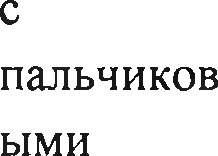 куклами22Чтение в лицах стихов А Барто,И. Токмак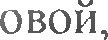 Э. УспенскОГОЗнакомство с содержанием выбор	литературногс материала, распределенис ролей, диалоги героев репетиции, показ1Индиви дуальна я работаКонкурс на лучшего чтецаТекущий23Театральн ая играИгры на развитие образногс мышления,		фантазии воображения, интереса « сценическому	искусству Игры-пантомимы.1Группой ая работа. Методы поисков ые, наглядныеРазучиваем игры- пантомимы'.4-27Постановка сказки«Пять забавных медвежат» ВБондаренкОЗнакомство с содержанием распределение ролей, диалоги героев, репетиции, показ4Словесн ые	гнаглядн ые методыРепетиции, подбор костюмов, реквизитаИтоговый — выступлени е	перед гостями*  *Культура и техника речи Инсценир ование постановкиУпражнения на постановку дыхания (выполняется стоя) Упражнения на развития артикуляционногоаппарата. Упражнения«Дуем на свечку (одуванчик горячее молоко, пушинку)»«Надуваем щеки».2Словесные	гнаглядн ыеМТТОДЫ.Групповая работаРабота нас постановко й дыхания РепетицияCKd3КИ2. .Упражнения для языка для губ. озвучиваем сказку	(дует ветер,жужжание насекомых. Скачет лошадка,Знакомство с содержанием сказки, распределение ролей диалоги героев, репетиции показ30Ритмоплас тикаСоздание образов с помощью жестов, мимики. Учимся создавать образы животных с помощью выразительных пластических движений.1Наглядн ые методыРабота нас созданием образов животных с помощью жестов	г мИмикИтекущий31-33Инсценир ование постановк иЧтение сказок, распределение ролей, репетиции и показ4Словесн ые	гнаглядные методыРепетиции, подбор костюмов, реквизитаИтоговый — выступлени е перед гостями34Заключить льное занятие.Подведение итогов обучения обсуждение и анализ успехом каждого воспитанника. Отчёт показ	любимыхинсценировок.1Фронта льная работа. Словесн ые методы«Капустни к» - пoкa любимых инсценироя окЗаключитель ныйИТОГО!34